January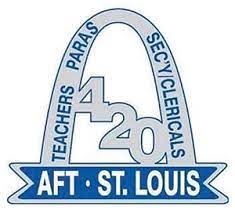 2022AFT LOCAL 420Welcome Back Union FamilyWe hope everyone is safe, rested, and ready to get back to work. Please remember we are not out of the pandemic. Remember to follow all CDC and St. Louis City Health Department guidelines to prevent further Covid exposure. Thank you all for the hard and consistent work you do. Thank you for everything you are to our educational communities. 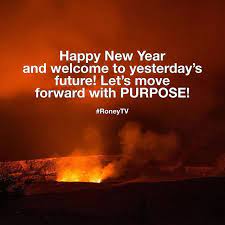 123456781st Day Back 91011121314151617181920212223242526272829Joint Membership Meeting. 5-7 PMPSRP Chapter Zoom Townhall 5-7 PM3031